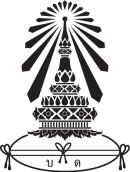 โรงเรียนบดินทรเดชา (สิงห์ สิงหเสนี) ประมวลรายวิชา (Course Syllabus)     รายวิชา 						รหัสวิชา    		   จำนวนหน่วยกิต       หน่วยกิต     กลุ่มสาระการเรียนรู้					ระดับชั้น ม.	     ภาคเรียนที่      ปีการศึกษา	         	      ครูผู้สอน					 								     เนื้อหารายวิชา(เขียนย่อจากคำอธิบายรายวิชา ไม่เกิน ๖ บรรทัด)     มาตรฐานการเรียนรู้ ตัวชี้วัด (รายวิชาพื้นฐาน) / ผลการเรียนรู้ (รายวิชาเพิ่มเติม)	รวม			  มาตรฐานการเรียนรู้ ตัวชี้วัด (รายวิชาพื้นฐาน) / ผลการเรียนรู้ (รายวิชาเพิ่มเติม)     หน่วยการเรียนรู้ 		หน่วยการเรียนรู้ที่ ๑			หน่วยการเรียนรู้ที่ ๒			หน่วยการเรียนรู้ที่ ๓			หน่วยการเรียนรู้ที่ ๔	หน่วยการเรียนรู้ที่ ๕			หน่วยการเรียนรู้ที่ ๖			หน่วยการเรียนรู้ที่ ๗			หน่วยการเรียนรู้ที่ ๘	(ระบุตามหน่วยการเรียนรู้ที่จัดการสอน)เนื้อหารายวิชารายสัปดาห์      วิธีการจัดการเรียนรู้ระบุวิธีการสอน เช่น บรรยายประกอบสื่อ ทำการทดลอง บทบาทสมมุติ รูปแบบการสอน เช่น สัตตบูรณาการ (PBL STEM โครงงาน สวนพฤษกศาสตร์โรงเรียน คุณธรรมจริยธรรม)การวัดผลและประเมินผลการจัดการเรียนรู้     รายชื่อหนังสือ เอกสารประกอบการสอน และเอกสารสำหรับศึกษาค้นคว้าเพิ่มเติม     การติดต่อครูผู้สอน (จำนวนหน้าของประมวลการสอน ไม่เกิน 3 หน้า)สัปดาห์ที่หน่วยการเรียนรู้หัวข้อการจัดการเรียนรู้หมายเหตุ๑๒๓๔๕๖๗๘๙๑๐สอบกลางภาคเรียน ๑ / ๒๕๖๐สอบกลางภาคเรียน ๑ / ๒๕๖๐สอบกลางภาคเรียน ๑ / ๒๕๖๐๑๑๑๒๑๓๑๔๑๕๑๖๑๗๑๘๑๙๒๐สอบปลายภาคเรียน ๑ / ๒๕๖๐สอบปลายภาคเรียน ๑ / ๒๕๖๐สอบปลายภาคเรียน ๑ / ๒๕๖๐หน่วยการเรียนรู้ที่/ชื่อหน่วยการเรียนรู้รายการวัดผลประเภทงานเดี่ยว/คู่/กลุ่มการแบ่งสัดส่วนคะแนนการแบ่งสัดส่วนคะแนนการแบ่งสัดส่วนคะแนนการแบ่งสัดส่วนคะแนนการแบ่งสัดส่วนคะแนนหน่วยการเรียนรู้ที่/ชื่อหน่วยการเรียนรู้รายการวัดผลประเภทงานเดี่ยว/คู่/กลุ่มก่อนกลางภาควัดผลกลางภาคหลังกลางภาควัดผลปลายภาครวมเดี่ยวคู่กลุ่มรวม๑๐๐